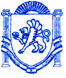 	                  РЕСПУБЛІКА КРИМ	                         РЕСПУБЛИКА КРЫМ	 КЪЫРЫМ ДЖУМХУРИЕТИ             БАХЧИСАРАЙСЬКИЙ РАЙОН	                          БАХЧИСАРАЙСКИЙ РАЙОН	 БАГЪЧАСАРАЙ БОЛЮГИ                          АДМІНІСТРАЦІЯ	                                                        АДМИНИСТРАЦИЯ                                               УГЛОВОЕ КОЙ УГЛІВСЬКОГО  СІЛЬСЬКОГО  ПОСЕЛЕННЯ	       УГЛОВСКОГО СЕЛЬСКОГО ПОСЕЛЕНИЯ         КЪАСАБАСЫНЫНЪ ИДАРЕСИПОСТАНОВЛЕНИЕот «15» февраля 2018 года						№ 28Об утверждении Порядка управления наемными домами, все помещения в  которых находятся в собственности муниципального образования  Угловского сельского поселения  Бахчисарайского района  Республики Крым, и являющимися  наемными домами и находящимися в собственности муниципального образования Угловского сельского поселения  Бахчисарайского района Республики Крым жилыми домами  В соответствии с частью 3 статьи 91.20 Жилищного кодекса Российской Федерации, Федеральным законом от 21.07.2014 № 217-ФЗ «О внесении изменений в Жилищный кодекс Российской Федерации и отдельные законодательные акты Российской Федерации в части законодательного регулирования отношений по найму жилых помещений жилищного фонда социального использования», Федеральным законом от 06.10.2003 №131-ФЗ «Об общих принципах организации местного самоуправления в Российской Федерации», Законом Республики Крым от 21.08.2014 №54-ЗРК «Об основах местного самоуправления в Республике Крым» администрация Угловского сельского поселения ПОСТАНОВЛЯЕТ:1. Утвердить Порядок управления наемными домами, все помещения в которых находятся в собственности муниципального образования Угловского сельского поселения Бахчисарайского района  Республики Крым, и являющимися наемными домами и находящимися в собственности муниципального образования  Угловского сельского поселения  Бахчисарайского района  Республики Крым, жилыми домами (прилагается). 2. Настоящее постановление подлежит опубликованию (обнародованию) на информационном стенде администрации Угловского сельского поселения и дополнительно на официальном сайте Угловского сельского совета (www.угловскийсовет.рф) и вступает в силу с момента его подписания.4. Контроль за исполнением настоящего постановления возлагаю на заместителя главы администрации.Председатель Угловского сельского совета –глава администрации Угловского сельского поселения                                                                        Н.Н. СосницкаяИсп. Кундрюкова С.Е.Приложение к постановлению администрацииУгловского сельского поселения Бахчисарайского районаот «15» февраля 2018 года № 28Порядок управления наемными домами, все помещения в которых находятся в собственности муниципального образования Угловского сельского поселения Бахчисарайского района Республики Крым и являющимися наемными домами, и находящимися в собственности муниципального образования Угловского сельского поселения  Бахчисарайского района Республики Крым жилыми домами.1. Настоящий Порядок управления наемными домами, все помещения в которых находятся в собственности муниципального образования Угловского сельского поселения Бахчисарайского района  Республики Крым, являющимися наемными домами и находящимися в собственности муниципального образования  Угловского сельского поселения Бахчисарайского района Республики Крым  жилыми домами (далее – Порядок) определяет правила управления наемными домами, все помещения в которых находятся в собственности муниципального образования Угловское  сельское поселение (далее – многоквартирный наемный дом) и являющимися наемными домами и находящимися в собственности муниципального образования Угловское сельское поселение жилыми домами (далее – наемный дом).2. Управление многоквартирными наемными домами осуществляется в соответствии с требованиями, установленными частями 1-1.2, 15, 16 статьи 161 Жилищного кодекса Российской Федерации:а) организацией, управомоченной администрацией Угловского сельского поселения выступать от имени муниципального образования Угловское сельское поселение в качестве собственника жилых помещений муниципального жилищного фонда, выполнять функции наймодателя жилых помещений в наемном доме (далее – управомоченный наймодатель);б) управляющей организацией, которой в установленном разделом X Жилищного кодекса Российской Федерации порядке предоставлена лицензия на осуществление деятельности по управлению многоквартирными домами, в случае, если наймодателем жилых помещений в многоквартирном наемном доме является администрация Угловского сельского поселения, уполномоченная выступать от имени муниципального образования Угловское  сельское поселение в качестве собственника жилого помещения муниципального жилищного фонда (далее – управляющая организация).  3. Управомоченный наймодатель несет ответственность перед администрацией Угловского сельского поселения за оказание всех услуг и (или) выполнение работ, которые обеспечивают надлежащее содержание многоквартирного наемного дома и качество которых должно соответствовать требованиям технических регламентов и установленным Правительством Российской Федерации правилам содержания общего имущества в многоквартирном доме в случае, если наемный дом является многоквартирным домом, за обеспечение предоставления коммунальных услуг в зависимости от уровня благоустройства наемного дома, качество которых должно соответствовать требованиям установленных Правительством Российской Федерации правил предоставления, приостановки и ограничения предоставления коммунальных услуг собственникам и пользователям помещений в многоквартирных домах и собственникам и пользователям жилых домов.4. Управляющая организация:а) осуществляет управление многоквартирным наемным домом по договору управления, заключенному в соответствии со статьей 162 Жилищного кодекса Российской Федерации с администрацией Угловского сельского поселения; б) несет ответственность перед администрацией Угловского сельского поселения за управление, содержание и ремонт многоквартирного наемного дома и предоставление коммунальных услуг пользующимся помещениями в этом доме лицам в соответствии с требованиями, установленными частью 2.3 статьи 161 Жилищного кодекса Российской Федерации о контрактной системе в сфере закупок товаров, работ, услуг для обеспечения государственных и муниципальных нужд.5. В случае если управление многоквартирным наемным домом осуществляется управляющей организацией, выбор такой управляющей организации осуществляется администрацией Угловского сельского поселения, уполномоченной выступать от имени муниципального образования Угловское  сельское поселение в качестве собственника муниципального жилищного фонда Угловское сельское поселение, в соответствии с законодательством Российской Федерации о контрактной системе в сфере закупок товаров, работ, услуг для обеспечения государственных и муниципальных нужд.6. Управление жилыми домами, являющимися наемными домами и находящимися в собственности муниципального образования Угловское сельское поселение, осуществляется управомоченным наймодателем в соответствии с требованиями, установленными техническими регламентами и утверждёнными Правительством Российской Федерации правилами предоставления, приостановки и ограничения предоставления коммунальных услуг собственникам и пользователям помещений в многоквартирных домах и собственникам и пользователям жилых домов.